NARAVOSLOVJE 7. razredDELO NA DALJAVO ( DOMA), četrtek, 23.4.2020Razvojni krog zajedalcevUčenci spoznali boste razvojni krog človeških zajedavcev (kot so človeška glista, uš, klop, komar) in pomen teh živali kot zajedavcev in prenašalcev bolezni.Navodila za učenceRazmisli in razišči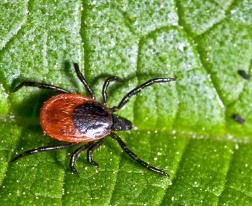 Kaj so zajedavci.Razmisli, kako bi se najbolje zavaroval/-a pred klopi. Kako ukrepati ob spremembi počutja po ugrizu klopa?V učbeniku na str. 145-146, si preberi Notranji in zunanji zajedalci, ogel si shemo – razvojni krog pasje trakulje ter zajedalci in ljudje.Prav tako na spletni strani i-učbeniki si oglej animacijo razvojni krog trakulje. https://eucbeniki.sio.si/nar7/2021/index3.htmlV zvezek si v obliki miselnega vzorca zapiši samo pomembne pojme. V pomoč ti je lahko zapis v zvezek, ki ga sam/-a dopolni. Zapis v zvezek, četrtek, 23.4.2020organizmi, ki zajedajo drug organizem; 					NOTRANJIzajedalec ima korist, njegov gostitelj pa škodo       BOLEZNI                                                                                              ZUNANJI 